МОЛИТВЕННЫЙ ЛИСТОКФОНДА ВАРНАВА                                                                АВГУСТ-2019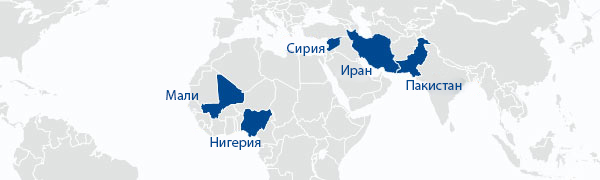 Сирия – во время взрыва автомобиля у церкви пострадали восемь человек; близ Идлиба женщину подвергли насилию и пыткам, а затем побили камнямиИран – Христианам запретили входить в церковь в Табризе, но крест снова вернули на здание церкви; в Бушире арестованы восемь христианПакистан – Восемь христиан, узников совести, до сих пор находятся на скамье смертниковМали – Джихадисты вырезали целую христианскую деревню, убив по меньшей мере 100 человек, многие были сожжены заживоНигерия – Суд поддержал христиан в штате Кадуна в их протесте против обязательного лицензирования пасторов…и вспоминали, что Бог — их прибежище, и Бог Всевышний — Избавитель их…Псалом 78:35сирия – во время взрыва автомобиля у церкви пострадали восемь человек; близ Идлиба женщину подвергли насилию и пыткам, а затем побили камнями По меньшей мере восемь человек пострадали во время взрыва у церкви на северо-востоке Камышлы 11 июля. В настоящий момент контроль над этой территорией удерживают курдские Отряды народной самообороны. Ответственность за теракт взяла на себя исламская группировка ИГИЛ.В тот же день накануне теракта взрыв прогремел в Африне, на севере от Алеппо, ближе к границе с Турцией. В результате погибли 11 мирных жителей, включая детей. Взрыв произошел в жилом районе, поэтому есть много пострадавших с ранениями различной степени тяжести. Многие дома пострадали от взрыва и последующих пожаров.За несколько дней до этого, 8 июля, из своего дома пропала бывшая школьная учительница, 60-летняя христианка Сюзан Дер Киркур. Она жила в христианском поселке Аль-Якубия в мухафазе Идлиб. На следующий день в небольшой роще недалеко от ее дома местные верующие обнаружили ее тело.Сюзан подверглась насилию и пыткам, а затем была побита камнями до смерти. Все это дело рук исламских боевиков, связанных с повстанческой группировкой Фронт Ан-Нусра, действующей в этом регионе. Судебная экспертиза обнаружила, что ее мучения продолжались очень долго, около девяти часов, после чего она умерла.Один из местных христианских пасторов попросил молитвенной поддержки: “Нападения на христиан, как правило на женщин и девочек, теперь здесь не редкость, но этот случай шокировал людей. Сюзан оставалась незамужней и была уважаемым учителем, она не уезжала из поселка ради своих учеников, чтобы они могли продолжать учебу… Ее очень хорошо знали в церкви, и многие жители поселка были ее учениками”.Молитесь о том, чтобы Господь был для христиан Идлиба крепкой башней, в которой безопасно (Притчи 18:10), особенно для женщин и девочек. Молитесь Богу обо всех, кто пострадал от взрывов в Камышлы и Африне, чтобы они познали Его исцеляющую руку, а те, кто лишился крова, обрели убежище. Молитесь о тех, кто потерял родных и близких в этих терактах, чтобы Господь утешил их и чтобы не было больше эскалации насилия на улицах. Просите Господь, чтобы он поддержал родных Сьюзан, ее учеников и общину христиан в ее поселке, которые потрясены этим жестоким убийством. Молитесь о том, чтобы мученичество Сюзан сплотило общину и побудило христиан твердо стоять в вере перед лицом насилия и гонений. Молитесь и о тех, кто совершает все эти жестокие преступления, чтобы они осознали, что их поступки в действительности не угождают Богу (1 Фессалоникийцам 2:15).В началоиран – христианам запретили входить в церковь в табризе, но крест снова вернули на здание церкви; в бушире арестованы восемь христианСлава Богу за ответ на молитву христиан иранского города Табриз. С крыши 100-летней ассирийской церкви был снят крест, а 9 июля он был возвращен на свое законное место. Это стало большим ободрением для общины – видеть, как его снова устанавливают на церковь, однако вход в здание церкви им по-прежнему запрещен.9 мая сотрудники службы безопасности сняли крест с крыши евангелической церкви. Также они сменили замки, установили оборудование слежения и запретили общине ассирийских христиан проводить там богослужения.Пастор этой церкви обратился к христианам по всему миру с просьбой поддержать эту общину в молитве и направить письма в посольства Ирана, чтобы “решительно заявить о несогласии” с тем, что здание этой церкви опечатали. На эту евангелическую церковь был наложен официальный арест по решению суда еще в 2011 году, но верующим позволили и дальше пользоваться зданием.Джонатан Бетколия, представитель иранских ассирийцев в парламенте Ирана, обратился к президенту Рухани с призывом, чтобы эту церковь снова открыли и установили снятый с нее крест. “Разве это достойно исламской республики Иран, чтобы относиться к святым местам христианам подобным образом?” - говорится в обращении.В июне старший юрисконсульт президента Алиакбар Горджи Азандарьяни сказал, что он имеет “серьезные сомнения относительно законности”, ссылаясь на иранскую конституцию, в частности на Статью 13, которая признает религиозные меньшинства и гарантирует им свободу совершать свои религиозные церемонии. Также он добавил, что этот шаг идет вразрез с Хартией гражданских прав, которую Рухани представил в 2016 году.1 июля агенты министерства разведки провели несколько рейдов в городе Бушир на юго-западе Ирана, в результате которых были арестованы восемь христиан, вышедших из ислама, пятеро из них из одной семьи.Сотрудники службы конфисковали Библии, ноутбуки, телефоны, личные документы и банковские карты. Обыски были проведены также на рабочих местах двоих из задержанных, где были изъяты жесткие диски и записи с камер видеонаблюдения.Имена арестованных, принадлежащих одной семье: Сэм Хосрави (36 лет), Марьям Фалахи (35 лет), Сасан Хосрави (35 лет), Марьян Фалахи (33 года) и Хатун Фатолахзадех (61 год). Имена других задержанных: Пурия Пейма (27 лет), Фатемех Талеби (27 лет) и Хабиб Хейдари (38 лет).Сотрудники спецслужбы приехали на шести машинах, чтобы арестовать христианку Хатун Фатолахзадех, которую из-за возраста освободили чуть позже в тот же день. Остальных задержанных поместили в одиночные камеры в Управлении министерства разведки и не допускали к ним адвокатов.Славьте Господа, Который слышит молитвы верных детей Своих (Иоанна 9:31), за то, что иранские власти вернули крест на крышу ассирийской церкви в Табризе. Молитесь о том, чтобы они полностью сняли все ограничения на деятельность этой церкви и разрешили общине свободно пользоваться зданием. Благодарите Бога за тех, кто вступился за эту общину перед иранскими властями. Молитесь о семи задержанных христианах, чтобы они облеклись во всеоружие Божье (Ефесянам 6:10-17), оказавшись в одиночном заключении в тюрьме. Благодарите Господа за освобождение Хатун и молитесь, чтобы она полностью восстановилась после этого непростого переживания. Молитесь о верующих по всему миру, которые перешли в христианство из других религий и подвергаются из-за этого дискриминации и гонениям. Да будет Господь для них скорым помощником в бедах (Псалом 45:2), чтобы они укрепились в Боге и твердо стояли в вере.В началопакистан — восемь христиан, узников совести, до сих пор находятся на скамье смертниковПо меньшей мере восемь христиан остаются на скамье смертников в Пакистане, обвиненные по исламскому закону о “богохульстве”.В числе заключенных, которых приговорили к высшей мере наказания, братья Каисар и Амун Аюб, которым приговор был вынесен в декабре прошлого года и которые сейчас ожидают назначения даты слушания апелляционного суда. Среди заключенных, чьи апелляции сейчас находятся на рассмотрении в Верховном суде, Анвар Кеннет, Саван Масих, братья Анджум и Джавед Нааз, а также Шафкат Эммануэль Масих и его жена Шагуфта Каусар. Зафар Бхатти, которого приговорили к пожизненному лишению свободы, также ожидает назначения даты апелляционного слушания.По данным правозащитной организации CLAAS, которую поддерживает Фонд Варнава, несмотря на вынесение приговоров о высшей мере наказания за “оскорбление имени” Мухаммеда еще ни одного христианина (или последователя другой религии) не казнили за “богохульство”. Однако многие из них годами томятся в тюрьмах.Христианка Аасия Биби, мать пятерых детей, была освобождена после восьми лет тюрьмы, которые она провела на скамье смертников. 31 октября прошлого года Верховный суд Пакистана вынес ей оправдательный приговор. Остается неясным, станет ли ее освобождение “судебным прецедентом”, который улучшит положение христиан в Пакистане, которых в стране около 2% населения, то есть почти 4 миллиона человек.Суд освободил Аасию Биби из-за надуманных и противоречивых доказательств, однако в то же время подтвердив, что всякий нарушающий закон о “богохульстве” должен быть наказан.1 мая 2019 года полиция объявила невиновным и освободила христианина по имени Фархан Азиз, которого обвинили в “богохульстве” и девять месяцев держали под стражей (мы писали об этом в июньском выпуске Молитвенного листка). Во время ареста Фархана в христианском квартале Гуджранвала собралась разъяренная толпа, вооруженная стальными прутами и канистрами с бензином, но благодаря вмешательству полиции беспорядки удалось предотвратить.Просите Господа поддержать наших братьев и сестер, которые находятся на скамье смертников, приговоренные к высшей мере наказания за “богохульство”, а также тех, кого приговорили к пожизненному лишению свободы. Молитесь, чтобы во всех этих испытаниях они твердо уповали на Господа, Который есть твердыня вечная (Исайя 26:4). Молитесь о тех, кто осужден за “богохульство” из всех религий, чтобы правосудие восторжествовало и их освободили. Молитесь, чтобы Бог сохранил их от возможных дальнейших нападений. Молитесь об адвокатах, которые защищают их в суде, чтобы Бог сохранил их от нападок и дал им мудрости, как правильно вести дела в апелляционном суде. Молитесь и о судьях, чтобы у них было сострадание, беспристрастность и мужество выносить оправдательные приговоры.В началомали — джихадисты вырезали целую христианскую деревню, убив по меньшей мере 100 человек, многие были сожжены заживоПо меньшей мере 100 человек – мужчин, женщин и детей – были жестоко убиты в селении Собаме Да в регионе Мопти в центральном Мали. 10 июня на это селение, где проживали в основном христиане народности догон, напали вооруженные до зубов джихадисты. Окружив селение ночью, они открыли огонь по мирным жителям, разрушая их дома. По словам контакта Фонда Варнава, это было “тщательно спланированное нападение”. Он назвал это “самой жестокой резней в Мали с 1946 года”. Жителей деревни либо застрелили, либо сожгли заживо в их домах. Смогли выжить всего несколько мужчин. Общее число убитых достигло 135, но точно количество жертв установить не удается, потому что некоторые тела сгорели. Один из выживших рассказывает: “В деревню на машинах и мотоциклах приехали около 50-ти вооруженных человек. Сначала они окружили деревню, а затем напали … всех, кто пытался убежать, они убивали. Не щадили никого”.С 2018 года в северных и центральных регионах Мали были убиты или похищены несколько христиан. Многие были вынуждены бежать из своих деревень, бросив дома и все имущество, в поисках более безопасных регионов. Кто-то предпочел остаться, но теперь, опасаясь террористов, они боятся выходить из дома, чтобы возделывать поля и пасти животных.Воззовите к Господу, чтобы Он утешил и позаботился о тех, кто выжил в этой жестокой резне, кто оплакивает потерю своих родных и близких. Молитесь о христианах в этом регионе, где действуют джихадисты, чтобы они не унывали, но стойко переносили все испытания, зная, что в конце они получат в награду за свою веру венец жизни (Иакова 1:12). Джихадисты в Мали заявили о своем намерении установить шариат (исламский закон) по всей стране. Просите Господа разрушить все планы и желания нечестивых (Псалом 111:10).В началонигерия — суд поддержал христиан в штате кадуна в их протесте против обязательного лицензирования пасторов19 июня состоялось слушание суда, на котором было вынесено решение в пользу христиан. Судья Хаджара Гвадах, мусульманин, постановил, что власти штата Кадуна не вправе проверять пасторов и требовать от них получения лицензий. По его словам, это было “оскорблением почтенного суда”, что администрация губернатора штата Кадуна Насира Эль-Руфаи попыталась протолкнуть этот закон, прекрасно зная, что христиане начнут судебные разбирательства.Судья добавил, что этот штат имеет власть регулировать религиозную деятельность, однако идея проверять и лицензировать пасторов является грубым нарушением основных прав человека и противоречит конституции Нигерии.Джон Хаяб, председатель Христианской ассоциации Нигерии, призвал губернатора подчиниться решению суда. “Если Бог может управлять рукой фараона, мы верим, что Он может касаться и сердца правителя”, - сказал он.Славьте Господа за решение суда пресечь незаконные попытки властей штата Кадуна наложить дополнительные ограничения на служителей церкви. Молитесь о том, чтобы пасторы имели мужество твердо проповедовать евангелие и еще многие пришли к Богу через слово их проповеди (Римлянам 10:17). Просите Бога смягчить сердца властей по отношению к христианам и поддержать службы безопасности, которые стараются отвоевать территории на севере страны, захваченные группировкой “Боко Харам”.В началоФонд Варнаваbarnabasfund.ru